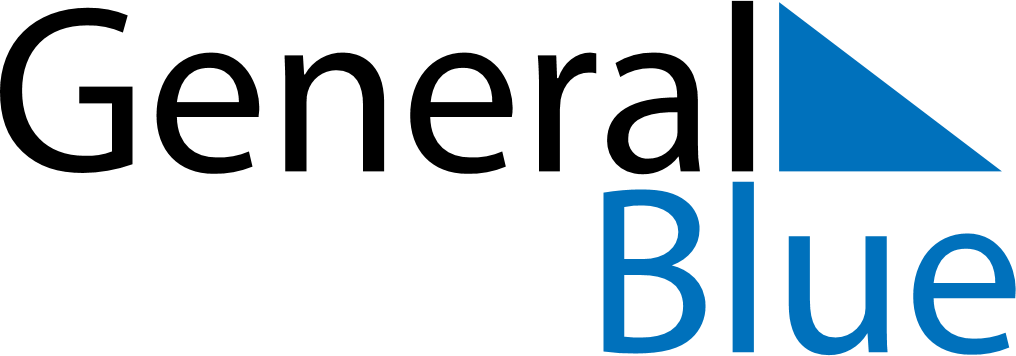 April 2020April 2020April 2020BruneiBruneiMONTUEWEDTHUFRISATSUN1234567891011121314151617181920212223242526First day of Ramadan27282930